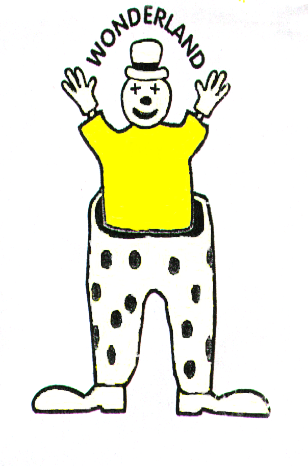 Adverse Weather PolicyWonderland Day Nursery have an adverse weather policy in place to ensure we are prepared for adverse weather such as snow. We will make every effort to keep the nursery open in adverse weather conditions and to cause as little disruption as possible. All our staff are expected to attempt to get to work, walking in if necessary and local enough to do so, within the Bridport area. However, in cases of extreme weather conditions, the nursery may not be able to operate to our usual opening times. Any decisions will be made by the Nursery Manager Lisa Finnemore in conjunction with the Nursery Owner Jill McClimmonds and will take into account the safety of all children, families and staff of the setting. Ofsted ratios will be adhered to at all times. In the event of staff shortages, all staff and bank staff will be called in to work if they are able to do so. The Nursery and Pre-school rooms may join together in order to meet ratio requirements. If ratios cannot be maintained and/or we feel the health, safety or welfare of the children is compromised then we will take the decision to close the nursery. This is at the discretion of the Nursery Manager and the Nursery Owner. If this is the case, parents will be called as soon as possible and be asked to collect their child if the closure takes place during opening.In the event of closure of the nursery outside of opening hours, parents will be informed via our facebook page for current parents and staff and there will be a notice posted onto our website. We will also inform the local radio station Wessex FM to announce along with their school closures. No refunds will be offered for closure due to adverse weather conditions. Policy Updated May 2019